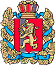 Администрация Шапкинского сельсоветаЕнисейского районаКрасноярского краяПОСТАНОВЛЕНИЕ11.01.2024г.        		                     п. Шапкино                                        	             № 1-пО внесении изменений и дополнений в постановление администрации Шапкинского сельсовета от 14.10.2013 № 47-п «Об утверждении Положения об оплате труда работников, занимающих в администрации Шапкинского сельсовета должности, не отнесенные к муниципальным должностям и должностям муниципальной службы»          В соответствии со ст. 53 Федерального закона от 06.10.2003 № 131-ФЗ «Об общих принципах организации местного самоуправления в Российской Федерации», Законом Красноярского края от 09.12.2022 № 4-1353 «О внесении изменений в статью 4 Закона края «О системах оплаты труда работников краевых государственных учреждений», руководствуясь статьями 135, 144 Трудового кодекса Российской Федерации, Уставом Шапкинского сельсовета, ПОСТАНОВЛЯЮ:Внести в постановление администрации Шапкинского сельсовета от 14.10.2013 № 47-п «Об утверждении Положения об оплате труда работников, занимающих в администрации Шапкинского сельсовета должности, не отнесенные к муниципальным должностям и должностям муниципальной службы» следующие изменения:-  в пункте 6 раздела 4 Положения цифры «29236» заменить цифрами «34636».-  пункт 1 раздела IV части II дополнить подпунктом «е» следующего содержания «специальная краевая выплата»;1)	- пункт 5 раздела IV части II дополнить подпунктом 5.1 следующего содержания:«5.1 Специальная краевая выплата устанавливается в целях повышения уровня оплаты труда работников учреждения.Работникам учреждения по основному месту работы ежемесячно предоставляется специальная краевая выплата. Максимальный размер выплаты при полностью отработанной норме рабочего времени и выполненной норме труда (трудовых обязанностей) составляет три тысячи рублей. Работникам учреждения по основному месту работы при не полностью отработанной норме рабочего времени размер специальной краевой выплаты исчисляется пропорционально отработанному работником времени.На специальную краевую выплату начисляются районный коэффициент, процентная надбавка к заработной плате за стаж работы в районах Крайнего Севера и приравненных к ним местностях и иных местностях с особыми климатическими условиями. В месяце, в котором производятся начисления исходя из средней заработной платы, определенной в соответствии с нормативными правовыми актами Российской Федерации, и выплачиваемые за счет фонда оплаты труда, за исключением пособий по временной нетрудоспособности, размер специальной краевой выплаты работникам учреждения увеличивается на размер, рассчитываемый по формуле:СКВув = Отп x Кув – Отп, (1)где:СКВув – размер увеличения специальной краевой выплаты, рассчитанный с учетом районного коэффициента, процентной надбавки к заработной плате за стаж работы в районах Крайнего Севера и приравненных к ним местностях и иных местностях с особыми климатическими условиями;Отп – размер начисленных выплат, исчисляемых исходя из средней заработной платы, определенной в соответствии с нормативными правовыми актами Российской Федерации, и выплачиваемых за счет фонда оплаты труда, за исключением пособий по временной нетрудоспособности;Кув – коэффициент увеличения специальной краевой выплаты.В случае, когда при определении среднего дневного заработка учитываются периоды, предшествующие 1 января 2024 года, Кув определяется по формуле:Кув = (Зпф1 + (СКВ х Кмес х Крк) + Зпф2) / (Зпф1 + Зпф2), (2)где: Зпф1 – фактически начисленная заработная плата работника учреждения, учитываемая при определении среднего дневного заработка в соответствии с нормативными правовыми актами Российской Федерации, за период до 1 января 2024 года;Зпф2 – фактически начисленная заработная плата работника учреждения, учитываемая при определении среднего дневного заработка в соответствии с нормативными правовыми актами Российской Федерации, за период с 1 января 2024 года;СКВ – специальная краевая выплата;Кмес – количество месяцев, учитываемых при определении среднего дневного заработка в соответствии с нормативными правовыми актами Российской Федерации, за период до 1 января 2024 года;Крк – районный коэффициент, процентная надбавка к заработной плате за стаж работы в районах Крайнего Севера и приравненных к ним местностях и иных местностях края с особыми климатическими условиями».2.	Контроль за исполнением настоящего Постановления оставляю за собой.3. Настоящее постановление вступает в силу после официального опубликования в печатном издании «Шапкинский вестник» и распространяется на правоотношения, возникшие с 1 января 2024 года. Подлежит размещению на официальном информационном Интернет - сайте Администрации Шапкинского сельсовета.Подпункт «е» пункта 1, подпункт 5.1 пункта 5 раздела IV части II настоящего постановления действует до 31 декабря 2024 года включительно.4. Считать утратившим силу Постановление администрации Шапкинского сельсовета от 23.12.22 №65-п «О внесении изменений и дополнений в постановление администрации Шапкинского сельсовета от 14.10.2013 № 47-п «Об утверждении Положения об оплате труда работников, занимающих в администрации Шапкинского сельсовета должности, не отнесенные к муниципальным должностям и должностям муниципальной службы».  Глава Шапкинского сельсовета                                                               Загитова Л.И.